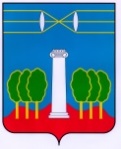 СОВЕТ ДЕПУТАТОВГОРОДСКОГО ОКРУГА КРАСНОГОРСКМОСКОВСКОЙ ОБЛАСТИР Е Ш Е Н И Еот 27.10.2022 №809/61О награждении Благодарственными письмами работников МБОУ Нахабинская СОШ №3 с УИОП За многолетний добросовестный труд, большой вклад в обучение и воспитание подрастающего поколения и в связи с 35-летием образовательного учреждения, Совет депутатов РЕШИЛ:Наградить Благодарственными письмами Совета депутатов городского округа Красногорск с вручением памятных сувениров работников муниципального бюджетного образовательного учреждения Нахабинской средней общеобразовательной школы №3 с углубленным изучением отдельных предметов:- Гаврину Марину Валентиновну – учителя начальных классов;- Ермолаеву Ирину Ивановну – учителя начальных классов;- Рунову Светлану Викторовну – учителя биологии;- Меринову Галину Ивановну – учителя начальных классов;- Матвееву Ларису Ивановну – учителя начальных классов;- Сидорину Светлану Николаевну – директора.ПредседательСовета депутатов                                           			               С.В. ТрифоновРазослать: в дело, МБОУ Нахабинская СОШ №3 с УИОП